Зарегистрировано в Минюсте России 16 декабря 2022 г. N 71578МИНИСТЕРСТВО СПОРТА РОССИЙСКОЙ ФЕДЕРАЦИИПРИКАЗот 16 ноября 2022 г. N 997ОБ УТВЕРЖДЕНИИ ФЕДЕРАЛЬНОГО СТАНДАРТАСПОРТИВНОЙ ПОДГОТОВКИ ПО ВИДУ СПОРТА "ХОККЕЙ"В соответствии с частью 4 статьи 34 Федерального закона от 4 декабря 2007 г. N 329-ФЗ "О физической культуре и спорте в Российской Федерации" (Собрание законодательства Российской Федерации, 2007, N 50, ст. 6242; 2011, N 50, ст. 7354; 2021, N 18, ст. 3071) и подпунктом 4.2.27 пункта 4 Положения о Министерстве спорта Российской Федерации, утвержденного постановлением Правительства Российской Федерации от 19 июня 2012 г. N 607 (Собрание законодательства Российской Федерации, 2012, N 26, ст. 3525), приказываю:1. Утвердить прилагаемый федеральный стандарт спортивной подготовки по виду спорта "хоккей".2. Признать утратившим силу приказ Министерства спорта Российской Федерации от 15 мая 2019 г. N 373 "Об утверждении федерального стандарта спортивной подготовки по виду спорта "хоккей" (зарегистрирован Министерством юстиции Российской Федерации 7 июня 2019 г., регистрационный N 54882).3. Настоящий приказ вступает в силу с 1 января 2023 года.4. Контроль за исполнением настоящего приказа возложить на заместителя Министра спорта Российской Федерации А.А. Морозова.МинистрО.В.МАТЫЦИНУтвержденприказом Минспорта Россииот 16 ноября 2022 г. N 997ФЕДЕРАЛЬНЫЙ СТАНДАРТСПОРТИВНОЙ ПОДГОТОВКИ ПО ВИДУ СПОРТА "ХОККЕЙ"I. Требования к структуре и содержаниюпримерных дополнительных образовательных программспортивной подготовки, в том числе к их теоретическими практическим разделам применительно к каждому этапуспортивной подготовки, включая сроки реализации таких этапови возрастные границы лиц, проходящих спортивную подготовку,по отдельным этапам1. Примерная дополнительная образовательная программа спортивной подготовки должна иметь следующую структуру и содержание:1.1. Общие положения, включающие:1.1.1. Название дополнительной образовательной программы спортивной подготовки с указанием вида спорта (спортивной дисциплины).1.1.2. Цели дополнительной образовательной программы спортивной подготовки.1.2. Характеристику дополнительной образовательной программы спортивной подготовки, включающую:1.2.1. Сроки реализации этапов спортивной подготовки и возрастные границы лиц, проходящих спортивную подготовку, количество лиц, проходящих спортивную подготовку в группах на этапах спортивной подготовки (приложение N 1 к федеральному стандарту спортивной подготовки по виду спорта "хоккей") (далее - ФССП).1.2.2. Объем дополнительной образовательной программы спортивной подготовки (приложение N 2 к ФССП).1.2.3. Виды (формы) обучения, применяющиеся при реализации дополнительной образовательной программы спортивной подготовки, включающие:учебно-тренировочные занятия;учебно-тренировочные мероприятия (приложение N 3 к ФССП);спортивные соревнования, согласно объему соревновательной деятельности (приложение N 4 к ФССП);иные виды (формы) обучения.1.2.4. Годовой учебно-тренировочный план, с учетом соотношения видов спортивной подготовки и иных мероприятий в структуре учебно-тренировочного процесса на этапах спортивной подготовки (приложение N 5 к ФССП).1.2.5. Календарный план воспитательной работы.1.2.6. План мероприятий, направленных на предотвращение допинга в спорте и борьбу с ним.1.2.7. Планы инструкторской и судейской практики.1.2.8. Планы медицинских, медико-биологических мероприятий и применения восстановительных средств.1.3. Систему контроля, содержащую:1.3.1. Требования к результатам прохождения дополнительной образовательной программы спортивной подготовки, в том числе к участию в спортивных соревнованиях.1.3.2. Оценку результатов освоения дополнительной образовательной программы спортивной подготовки.1.3.3. Контрольные и контрольно-переводные нормативы (испытания) по видам спортивной подготовки и уровень спортивной квалификации лиц, проходящих спортивную подготовку, по годам и этапам спортивной подготовки.1.4. Рабочую программу по виду спорта (спортивной дисциплине), состоящую из программного материала для учебно-тренировочных занятий по каждому этапу спортивной подготовки и учебно-тематического плана.1.5. Условия реализации дополнительной образовательной программы спортивной подготовки, включающие материально-технические, кадровые и информационно-методические условия.II. Нормативы физической подготовкии иные спортивные нормативы с учетом возраста, пола лиц,проходящих спортивную подготовку, особенностей вида спорта"хоккей" (спортивных дисциплин), уровень спортивнойквалификации таких лиц (спортивные разряды)2. Нормативы физической подготовки и иные спортивные нормативы лиц, проходящих спортивную подготовку (далее - обучающиеся), на этапах спортивной подготовки, уровень спортивной квалификации таких лиц (спортивные разряды и спортивные звания) учитывают их возраст, пол, а также особенности вида спорта "хоккей" и включают:2.1. Нормативы общей физической и специальной физической подготовки для зачисления и перевода на этап начальной подготовки по виду спорта "хоккей" (приложение N 6 к ФССП).2.2. Нормативы общей физической и специальной физической подготовки, уровень спортивной квалификации (спортивные разряды) для зачисления и перевода на учебно-тренировочный этап (этап спортивной специализации) по виду спорта "хоккей" (приложение N 7 к ФССП).2.3. Нормативы общей физической и специальной физической подготовки, уровень спортивной квалификации (спортивные разряды) для зачисления и перевода на этапе совершенствования спортивного мастерства по виду спорта "хоккей" (приложение N 8 к ФССП).2.4. Нормативы общей физической и специальной физической подготовки, уровень спортивной квалификации (спортивные разряды) для зачисления и перевода на этапе высшего спортивного мастерства по виду спорта "хоккей" (приложение N 9 к ФССП).III. Требования к участию лиц,проходящих спортивную подготовку, и лиц, ее осуществляющих,в спортивных соревнованиях, предусмотренных в соответствиис реализуемой дополнительной образовательной программойспортивной подготовки по виду спорта "хоккей"3. Требования к участию в спортивных соревнованиях обучающихся:соответствие возраста, пола и уровня спортивной квалификации обучающихся положениям (регламентам) об официальных спортивных соревнованиях согласно Единой всероссийской спортивной классификации и правилам вида спорта "хоккей";наличие медицинского заключения о допуске к участию в спортивных соревнованиях;соблюдение общероссийских антидопинговых правил и антидопинговых правил, утвержденных международными антидопинговыми организациями.4. Организация, реализующая дополнительные образовательные программы спортивной подготовки, направляет обучающегося и лиц, осуществляющих спортивную подготовку, на спортивные соревнования на основании утвержденного плана физкультурных и спортивных мероприятий, формируемого в том числе в соответствии с Единым календарным планом межрегиональных, всероссийских и международных физкультурных мероприятий и спортивных мероприятий, и соответствующих положений (регламентов) об официальных спортивных соревнованиях.IV. Требования к результатам прохождения спортивнойподготовки применительно к этапам спортивной подготовки5. Результаты прохождения спортивной подготовки применительно к этапам спортивной подготовки должны соответствовать целям, поставленным дополнительной образовательной программой спортивной подготовки.6. Требования к результатам прохождения спортивной подготовки, в том числе по отдельным этапам спортивной подготовки, конкретизируются в примерной дополнительной образовательной программе спортивной подготовки, и направлены:6.1. На этапе начальной подготовки на:формирование устойчивого интереса к занятиям физической культурой и спортом;получение общих теоретических знаний о физической культуре и спорте, в том числе о виде спорта "хоккей";формирование двигательных умений и навыков, в том числе в виде спорта "хоккей";повышение уровня физической подготовленности и всестороннее гармоничное развитие физических качеств;укрепление здоровья.6.2. На учебно-тренировочном этапе (этапе спортивной специализации) на:формирование устойчивого интереса к занятиям видом спорта "хоккей";формирование разносторонней общей и специальной физической подготовленности, а также теоретической, технической, тактической и психологической подготовленности, соответствующей виду спорта "хоккей";обеспечение участия в официальных спортивных соревнованиях и формирование навыков соревновательной деятельности;укрепление здоровья.6.3. На этапе совершенствования спортивного мастерства на:повышение уровня общей и специальной физической, теоретической, технической, тактической и психологической подготовленности;обеспечение участия в официальных спортивных соревнованиях и совершенствование навыков в условиях соревновательной деятельности;сохранение здоровья.6.4. На этапе высшего спортивного мастерства на:повышение уровня общей и специальной физической, теоретической, технической, тактической и психологической подготовленности, соответствующей виду спорта "хоккей";обеспечение участия в официальных спортивных соревнованиях и достижение обучающимися высоких и стабильных спортивных результатов в условиях соревновательной деятельности;сохранение здоровья.V. Особенности осуществления спортивной подготовкипо отдельным спортивным дисциплинам вида спорта "хоккей"7. Особенности осуществления спортивной подготовки по отдельным спортивным дисциплинам вида спорта "хоккей" основаны на особенностях вида спорта "хоккей" и его спортивных дисциплин. Реализация дополнительных образовательных программ спортивной подготовки проводится с учетом спортивной специализации обучающихся (вратарь, защитник, нападающий) на этапах спортивной подготовки.8. Особенности осуществления спортивной подготовки по спортивным дисциплинам вида спорта "хоккей" учитываются организациями, реализующими дополнительные образовательные программы спортивной подготовки, при формировании дополнительных образовательных программ спортивной подготовки, в том числе годового учебно-тренировочного плана.9. Для зачисления на этап спортивной подготовки лицо, желающее пройти спортивную подготовку, должно достичь установленного возраста в календарный год зачисления на соответствующий этап спортивной подготовки.10. Возраст обучающихся на этапах совершенствования спортивного мастерства и высшего спортивного мастерства не ограничивается при условии вхождения их в список кандидатов в спортивную сборную команду субъекта Российской Федерации по виду спорта "хоккей" и участия в официальных спортивных соревнованиях по виду спорта "хоккей" не ниже уровня всероссийских спортивных соревнований.11. В зависимости от условий и организации учебно-тренировочных занятий, а также условий проведения спортивных соревнований подготовка обучающихся осуществляется на основе обязательного соблюдения требований безопасности, учитывающих особенности осуществления спортивной подготовки по спортивным дисциплинам вида спорта "хоккей".VI. Требования к кадровым и материально-техническим условиямреализации этапов спортивной подготовки и иным условиям12. Организации, реализующие дополнительные образовательные программы спортивной подготовки, должны обеспечить соблюдение требований к кадровым и материально-техническим условиям реализации этапов спортивной подготовки и иным условиям, установленным ФССП.13. Требования к кадровому составу организаций, реализующих дополнительные образовательные программы спортивной подготовки:13.1. Уровень квалификации лиц, осуществляющих спортивную подготовку, должен соответствовать требованиям, установленным профессиональным стандартом "Тренер-преподаватель", утвержденным приказом Минтруда России от 24.12.2020 N 952н (зарегистрирован Минюстом России 25.01.2021, регистрационный N 62203), профессиональным стандартом "Тренер", утвержденным приказом Минтруда России от 28.03.2019 N 191н (зарегистрирован Минюстом России 25.04.2019, регистрационный N 54519), профессиональным стандартом "Специалист по обслуживанию и ремонту спортивного инвентаря и оборудования", утвержденным приказом Минтруда России от 28.03.2019 N 192н (зарегистрирован Минюстом России 23.04.2019, регистрационный N 54475) профессиональным стандартом "Специалист по инструкторской и методической работе в области физической культуры и спорта", утвержденный приказом Минтруда России от 21.04.2022 N 237н (зарегистрирован Минюстом России 27.05.2022, регистрационный N 68615) или Единым квалификационным справочником должностей руководителей, специалистов и служащих, раздел "Квалификационные характеристики должностей работников в области физической культуры и спорта", утвержденным приказом Минздравсоцразвития России от 15.08.2011 N 916н (зарегистрирован Минюстом России 14.10.2011, регистрационный N 22054).13.2. Для проведения учебно-тренировочных занятий и участия в официальных спортивных соревнованиях на всех этапах спортивной подготовки, кроме основного тренера-преподавателя, допускается привлечение тренера-преподавателя по видам спортивной подготовки, с учетом специфики вида спорта "хоккей", а также на всех этапах спортивной подготовки привлечение иных специалистов (при условии их одновременной работы с обучающимися).Для подготовки спортивного инвентаря и спортивной экипировки к учебно-тренировочным занятиям и спортивным соревнованиям, обслуживания техники, оборудования и спортивных сооружений, необходимых для осуществления спортивной подготовки в организациях, реализующих дополнительные образовательные программы спортивной подготовки, на всех этапах спортивной подготовки допускается привлечение соответствующих специалистов.14. Требования к материально-техническим условиям реализации этапов спортивной подготовки предусматривают (в том числе на основании договоров, заключенных в соответствии с гражданским законодательством Российской Федерации, существенным условием которых является право пользования соответствующей материально-технической базой и (или) объектом инфраструктуры):наличие хоккейной площадки;наличие игрового зала;наличие тренажерного зала;наличие раздевалок, душевых;наличие медицинского пункта, оборудованного в соответствии с приказом Минздрава России от 23.10.2020 N 1144н "Об утверждении порядка организации оказания медицинской помощи лицам, занимающимся физической культурой и спортом (в том числе при подготовке и проведении физкультурных мероприятий и спортивных мероприятий), включая порядок медицинского осмотра лиц, желающих пройти спортивную подготовку, заниматься физической культурой и спортом в организациях и (или) выполнить нормативы испытаний (тестов) Всероссийского физкультурно-спортивного комплекса "Готов к труду и обороне" (ГТО)" и форм медицинских заключений о допуске к участию физкультурных и спортивных мероприятиях" (зарегистрирован Минюстом России 03.12.2020, регистрационный N 61238) <1>;--------------------------------<1> С изменениями, внесенными приказом Минздрава России от 22.02.2022 N 106н (зарегистрирован Минюстом России 28.02.2022, регистрационный N 67554).обеспечение оборудованием и спортивным инвентарем, необходимыми для прохождения спортивной подготовки (приложение N 10 к ФССП);обеспечение спортивной экипировкой (приложение N 11 к ФССП);обеспечение обучающихся проездом к месту проведения спортивных мероприятий и обратно;обеспечение обучающихся питанием и проживанием в период проведения спортивных мероприятий;медицинское обеспечение обучающихся, в том числе организацию систематического медицинского контроля.15. К иным условиям реализации дополнительной образовательной программы спортивной подготовки относится трудоемкость дополнительной образовательной программы спортивной подготовки (объемы времени на ее реализацию) с обеспечением непрерывности учебно-тренировочного процесса, а также порядок и сроки формирования учебно-тренировочных групп.15.1. Дополнительная образовательная программа спортивной подготовки рассчитывается на 52 недели в год.Учебно-тренировочный процесс в организации, реализующей дополнительную образовательную программу спортивной подготовки, должен вестись в соответствии с годовым учебно-тренировочным планом (включая период самостоятельной подготовки по индивидуальным планам спортивной подготовки для обеспечения непрерывности учебно-тренировочного процесса).При включении в учебно-тренировочный процесс самостоятельной подготовки, ее продолжительность составляет не менее 10% и не более 20% от общего количества часов, предусмотренных годовым учебно-тренировочным планом организации, реализующей дополнительную образовательную программу спортивной подготовки.15.2. Продолжительность одного учебно-тренировочного занятия при реализации дополнительной образовательной программы спортивной подготовки устанавливается в часах и не должна превышать:на этапе начальной подготовки - двух часов;на учебно-тренировочном этапе (этапе спортивной специализации) - трех часов;на этапе совершенствования спортивного мастерства - четырех часов;на этапе высшего спортивного мастерства - четырех часов.При проведении более одного учебно-тренировочного занятия в один день суммарная продолжительность занятий не должна составлять более восьми часов.В часовой объем учебно-тренировочного занятия входят теоретические, практические, восстановительные, медико-биологические мероприятия, инструкторская и судейская практика.15.3. Работа по индивидуальным планам спортивной подготовки может осуществляться на этапах совершенствования спортивного мастерства и высшего спортивного мастерства, а также на всех этапах спортивной подготовки в период проведения учебно-тренировочных мероприятий и участия в спортивных соревнованиях.Приложение N 1к федеральному стандарту спортивнойподготовки по виду спорта "хоккей",утвержденному приказом Минспорта Россииот 16 ноября 2022 г. N 997СРОКИРЕАЛИЗАЦИИ ЭТАПОВ СПОРТИВНОЙ ПОДГОТОВКИ И ВОЗРАСТНЫЕ ГРАНИЦЫЛИЦ, ПРОХОДЯЩИХ СПОРТИВНУЮ ПОДГОТОВКУ, ПО ОТДЕЛЬНЫМ ЭТАПАМ,КОЛИЧЕСТВО ЛИЦ, ПРОХОДЯЩИХ СПОРТИВНУЮ ПОДГОТОВКУ В ГРУППАХНА ЭТАПАХ СПОРТИВНОЙ ПОДГОТОВКИПриложение N 2к федеральному стандарту спортивнойподготовки по виду спорта "хоккей",утвержденному приказом Минспорта Россииот 16 ноября 2022 г. N 997ОБЪЕМДОПОЛНИТЕЛЬНОЙ ОБРАЗОВАТЕЛЬНОЙ ПРОГРАММЫСПОРТИВНОЙ ПОДГОТОВКИПриложение N 3к федеральному стандарту спортивнойподготовки по виду спорта "хоккей",утвержденному приказом Минспорта Россииот 16 ноября 2022 г. N 997УЧЕБНО-ТРЕНИРОВОЧНЫЕ МЕРОПРИЯТИЯПриложение N 4к федеральному стандарту спортивнойподготовки по виду спорта "хоккей",утвержденному приказом Минспорта Россииот 16 ноября 2022 г. N 997ОБЪЕМ СОРЕВНОВАТЕЛЬНОЙ ДЕЯТЕЛЬНОСТИПриложение N 5к федеральному стандарту спортивнойподготовки по виду спорта "хоккей",утвержденному приказом Минспорта Россииот 16 ноября 2022 г. N 997СООТНОШЕНИЕВИДОВ СПОРТИВНОЙ ПОДГОТОВКИ И ИНЫХ МЕРОПРИЯТИЙВ СТРУКТУРЕ УЧЕБНО-ТРЕНИРОВОЧНОГО ПРОЦЕССА НА ЭТАПАХСПОРТИВНОЙ ПОДГОТОВКИПриложение N 6к федеральному стандарту спортивнойподготовки по виду спорта "хоккей",утвержденному приказом Минспорта Россииот 16 ноября 2022 г. N 997НОРМАТИВЫОБЩЕЙ ФИЗИЧЕСКОЙ И СПЕЦИАЛЬНОЙ ФИЗИЧЕСКОЙ ПОДГОТОВКИДЛЯ ЗАЧИСЛЕНИЯ И ПЕРЕВОДА НА ЭТАП НАЧАЛЬНОЙ ПОДГОТОВКИПО ВИДУ СПОРТА "ХОККЕЙ"Приложение N 7к федеральному стандарту спортивнойподготовки по виду спорта "хоккей",утвержденному приказом Минспорта Россииот 16 ноября 2022 г. N 997НОРМАТИВЫОБЩЕЙ ФИЗИЧЕСКОЙ И СПЕЦИАЛЬНОЙ ФИЗИЧЕСКОЙ ПОДГОТОВКИ,УРОВЕНЬ СПОРТИВНОЙ КВАЛИФИКАЦИИ (СПОРТИВНЫЕ РАЗРЯДЫ)ДЛЯ ЗАЧИСЛЕНИЯ И ПЕРЕВОДА НА УЧЕБНО-ТРЕНИРОВОЧНЫЙ ЭТАП(ЭТАП СПОРТИВНОЙ СПЕЦИАЛИЗАЦИИ) ПО ВИДУ СПОРТА "ХОККЕЙ"Приложение N 8к федеральному стандарту спортивнойподготовки по виду спорта "хоккей",утвержденному приказом Минспорта Россииот 16 ноября 2022 г. N 997НОРМАТИВЫОБЩЕЙ ФИЗИЧЕСКОЙ И СПЕЦИАЛЬНОЙ ФИЗИЧЕСКОЙ ПОДГОТОВКИ,УРОВЕНЬ СПОРТИВНОЙ КВАЛИФИКАЦИИ (СПОРТИВНЫЕ РАЗРЯДЫ)ДЛЯ ЗАЧИСЛЕНИЯ И ПЕРЕВОДА НА ЭТАП СОВЕРШЕНСТВОВАНИЯСПОРТИВНОГО МАСТЕРСТВА ПО ВИДУ СПОРТА "ХОККЕЙ"Приложение N 9к федеральному стандарту спортивнойподготовки по виду спорта "хоккей",утвержденному приказом Минспорта Россииот 16 ноября 2022 г. N 997НОРМАТИВЫОБЩЕЙ ФИЗИЧЕСКОЙ И СПЕЦИАЛЬНОЙ ФИЗИЧЕСКОЙ ПОДГОТОВКИ,УРОВЕНЬ СПОРТИВНОЙ КВАЛИФИКАЦИИ (СПОРТИВНЫЕ РАЗРЯДЫ)ДЛЯ ЗАЧИСЛЕНИЯ И ПЕРЕВОДА НА ЭТАП ВЫСШЕГО СПОРТИВНОГОМАСТЕРСТВА ПО ВИДУ СПОРТА "ХОККЕЙ"Приложение N 10к федеральному стандарту спортивнойподготовки по виду спорта "хоккей",утвержденному приказом Минспорта Россииот 16 ноября 2022 г. N 997ОБЕСПЕЧЕНИЕОБОРУДОВАНИЕМ И СПОРТИВНЫМ ИНВЕНТАРЕМ, НЕОБХОДИМЫМИДЛЯ ПРОХОЖДЕНИЯ СПОРТИВНОЙ ПОДГОТОВКИТаблица N 1Таблица N 2Приложение N 11к федеральному стандарту спортивнойподготовки по виду спорта "хоккей",утвержденному приказом Минспорта Россииот 16 ноября 2022 г. N 997ОБЕСПЕЧЕНИЕ СПОРТИВНОЙ ЭКИПИРОВКОЙТаблица N 1Таблица N 2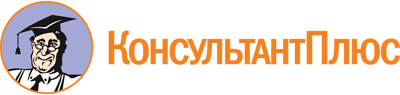 Приказ Минспорта России от 16.11.2022 N 997
"Об утверждении федерального стандарта спортивной подготовки по виду спорта "хоккей"
(Зарегистрировано в Минюсте России 16.12.2022 N 71578)Документ предоставлен КонсультантПлюс

www.consultant.ru

Дата сохранения: 23.01.2023
 Этапы спортивной подготовкиСрок реализации этапов спортивной подготовки (лет)Возрастные границы лиц, проходящих спортивную подготовку (лет)Наполняемость (человек)Этап начальной подготовки3814Учебно-тренировочный этап (этап спортивной специализации)51110Этап совершенствования спортивного мастерстване ограничивается156Этап высшего спортивного мастерстване ограничивается173Этапный нормативЭтапы и годы спортивной подготовкиЭтапы и годы спортивной подготовкиЭтапы и годы спортивной подготовкиЭтапы и годы спортивной подготовкиЭтапы и годы спортивной подготовкиЭтапы и годы спортивной подготовкиЭтапный нормативЭтап начальной подготовкиЭтап начальной подготовкиУчебно-тренировочный этап(этап спортивной специализации)Учебно-тренировочный этап(этап спортивной специализации)Этап совершенствования спортивного мастерстваЭтап высшего спортивного мастерстваЭтапный нормативДо годаСвыше годаДо двух летСвыше двух летЭтап совершенствования спортивного мастерстваЭтап высшего спортивного мастерстваКоличество часов в неделю4,5 - 66 - 812 - 1416 - 1820 - 2424 - 32Общее количество часов в год234 - 312312 - 416624 - 728832 - 9361040 - 12481248 - 1664N п/пВиды учебно-тренировочных мероприятийПредельная продолжительность учебно-тренировочных мероприятий по этапам спортивной подготовки (количество суток)(без учета времени следования к месту проведения учебно-тренировочных мероприятий и обратно)Предельная продолжительность учебно-тренировочных мероприятий по этапам спортивной подготовки (количество суток)(без учета времени следования к месту проведения учебно-тренировочных мероприятий и обратно)Предельная продолжительность учебно-тренировочных мероприятий по этапам спортивной подготовки (количество суток)(без учета времени следования к месту проведения учебно-тренировочных мероприятий и обратно)Предельная продолжительность учебно-тренировочных мероприятий по этапам спортивной подготовки (количество суток)(без учета времени следования к месту проведения учебно-тренировочных мероприятий и обратно)N п/пВиды учебно-тренировочных мероприятийЭтап начальной подготовкиУчебно-тренировочный этап(этап спортивной специализации)Этап совершенствования спортивного мастерстваЭтап высшего спортивного мастерства1. Учебно-тренировочные мероприятия по подготовке к спортивным соревнованиям1. Учебно-тренировочные мероприятия по подготовке к спортивным соревнованиям1. Учебно-тренировочные мероприятия по подготовке к спортивным соревнованиям1. Учебно-тренировочные мероприятия по подготовке к спортивным соревнованиям1. Учебно-тренировочные мероприятия по подготовке к спортивным соревнованиям1. Учебно-тренировочные мероприятия по подготовке к спортивным соревнованиям1.1.Учебно-тренировочные мероприятия по подготовке к международным спортивным соревнованиям--21211.2.Учебно-тренировочные мероприятия по подготовке к чемпионатам России, кубкам России, первенствам России-1418211.3.Учебно-тренировочные мероприятия по подготовке к другим всероссийским спортивным соревнованиям-1418181.4.Учебно-тренировочные мероприятия по подготовке к официальным спортивным соревнованиям субъекта Российской Федерации-1414142. Специальные учебно-тренировочные мероприятия2. Специальные учебно-тренировочные мероприятия2. Специальные учебно-тренировочные мероприятия2. Специальные учебно-тренировочные мероприятия2. Специальные учебно-тренировочные мероприятия2. Специальные учебно-тренировочные мероприятия2.1.Учебно-тренировочные мероприятия по общей и (или) специальной физической подготовке-1418182.2.Восстановительные мероприятия--До 10 сутокДо 10 суток2.3.Мероприятия для комплексного медицинского обследования--До 3 суток, но не более 2 раз в годДо 3 суток, но не более 2 раз в год2.4.Учебно-тренировочные мероприятия в каникулярный периодДо 21 суток подряд и не более двух учебно-тренировочных мероприятий в годДо 21 суток подряд и не более двух учебно-тренировочных мероприятий в год--2.5.Просмотровые учебно-тренировочные мероприятия-До 60 сутокДо 60 сутокДо 60 сутокВиды спортивных соревнований, игрыЭтапы и годы спортивной подготовкиЭтапы и годы спортивной подготовкиЭтапы и годы спортивной подготовкиЭтапы и годы спортивной подготовкиЭтапы и годы спортивной подготовкиЭтапы и годы спортивной подготовкиВиды спортивных соревнований, игрыЭтап начальной подготовкиЭтап начальной подготовкиУчебно-тренировочный этап (этап спортивной специализации)Учебно-тренировочный этап (этап спортивной специализации)Этап совершенствования спортивного мастерстваЭтап высшего спортивного мастерстваВиды спортивных соревнований, игрыДо годаСвыше годаДо двух летСвыше двух летЭтап совершенствования спортивного мастерстваЭтап высшего спортивного мастерстваЮноши (мужчины)Юноши (мужчины)Юноши (мужчины)Юноши (мужчины)Юноши (мужчины)Юноши (мужчины)Юноши (мужчины)Контрольные-22332Отборочные------Основные--1112Игры-1530366070Девушки (женщины)Девушки (женщины)Девушки (женщины)Девушки (женщины)Девушки (женщины)Девушки (женщины)Девушки (женщины)Контрольные-22222Отборочные------Основные--1111Игры-724263238N п/пВиды спортивной подготовки и иные мероприятияЭтапы и годы спортивной подготовкиЭтапы и годы спортивной подготовкиЭтапы и годы спортивной подготовкиЭтапы и годы спортивной подготовкиЭтапы и годы спортивной подготовкиЭтапы и годы спортивной подготовкиN п/пВиды спортивной подготовки и иные мероприятияЭтап начальной подготовкиЭтап начальной подготовкиУчебно-тренировочный этап (этап спортивной специализации)Учебно-тренировочный этап (этап спортивной специализации)Этап совершенствования спортивного мастерстваЭтап высшего спортивного мастерстваN п/пВиды спортивной подготовки и иные мероприятияДо годаСвыше годаДо двух летСвыше двух летЭтап совершенствования спортивного мастерстваЭтап высшего спортивного мастерства1.Общая физическая подготовка (%)22 - 2416 - 1810 - 119 - 107 - 93 - 42.Специальная физическая подготовка (%)4 - 64 - 610 - 119 - 1111 - 1213 - 143.Участие в спортивных соревнованиях (%)-5 - 715 - 1615 - 1615 - 1615 - 164.Техническая подготовка (%)33 - 3427 - 2815 - 1611 - 127 - 105 - 65.Тактическая, теоретическая, психологическая подготовка (%)12 - 1514 - 1615 - 1917 - 2019 - 2726 - 306.Инструкторская и судейская практика (%)---3 - 43 - 42 - 37.Медицинские, медико-биологические, восстановительные мероприятия, тестирование и контроль (%)24 - 2629 - 3030 - 3231 - 3229 - 3130 - 31N п/пУпражненияЕдиница измеренияНормативНормативN п/пУпражненияЕдиница измерениямальчикидевочки1. Нормативы общей физической подготовки1. Нормативы общей физической подготовки1. Нормативы общей физической подготовки1. Нормативы общей физической подготовки1. Нормативы общей физической подготовки1.1.Бег на 20 мсне болеене более1.1.Бег на 20 мс4,55,31.2.Прыжок в длину с места толчком двумя ногамисмне менеене менее1.2.Прыжок в длину с места толчком двумя ногамисм1351251.3.Сгибание и разгибание рук в упоре лежа на полуколичество разне менеене менее1.3.Сгибание и разгибание рук в упоре лежа на полуколичество раз15102. Нормативы специальной физической подготовки2. Нормативы специальной физической подготовки2. Нормативы специальной физической подготовки2. Нормативы специальной физической подготовки2. Нормативы специальной физической подготовки2.1.Бег на коньках 20 мсне болеене более2.1.Бег на коньках 20 мс4,85,52.2.Бег на коньках челночный 6 x 9 мсне болеене более2.2.Бег на коньках челночный 6 x 9 мс17,018,52.3.Бег на коньках спиной вперед 20 мсне болеене более2.3.Бег на коньках спиной вперед 20 мс6,87,42.4.Бег на коньках слаломный без шайбысне болеене более2.4.Бег на коньках слаломный без шайбыс13,514,52.5.Бег на коньках слаломный с ведением шайбысне болеене более2.5.Бег на коньках слаломный с ведением шайбыс15,517,5N п/пУпражненияЕдиница измеренияНормативНормативN п/пУпражненияЕдиница измеренияюношидевушки1. Нормативы общей физической подготовки1. Нормативы общей физической подготовки1. Нормативы общей физической подготовки1. Нормативы общей физической подготовки1. Нормативы общей физической подготовки1.1.Бег на 30 мсне болеене более1.1.Бег на 30 мс5,55,81.2.Прыжок в длину с места толчком двумя ногамисмне менеене менее1.2.Прыжок в длину с места толчком двумя ногамисм1601451.3.Подтягивание из виса на высокой перекладинеколичество разне менеене менее1.3.Подтягивание из виса на высокой перекладинеколичество раз5-1.4.Сгибание и разгибание рук в упоре лежа на полуколичество разне менеене менее1.4.Сгибание и разгибание рук в упоре лежа на полуколичество раз-121.5.Бег на 1000 ммин, сне болеене более1.5.Бег на 1000 ммин, с5.506.202. Нормативы специальной физической подготовки2. Нормативы специальной физической подготовки2. Нормативы специальной физической подготовки2. Нормативы специальной физической подготовки2. Нормативы специальной физической подготовки2.1.Бег на коньках 30 мсне болеене более2.1.Бег на коньках 30 мс5,86,42.2.Бег на коньках челночный 6 x 9 мсне болеене более2.2.Бег на коньках челночный 6 x 9 мс16,517,52.3.Бег на коньках спиной вперед 30 мсне болеене более2.3.Бег на коньках спиной вперед 30 мс7,37,92.4.Бег на коньках слаломный без шайбысне болеене более2.4.Бег на коньках слаломный без шайбыс12,513,02.5.Бег на коньках слаломный с ведением шайбысне болеене более2.5.Бег на коньках слаломный с ведением шайбыс14,515,02.6.Бег на коньках челночный в стойке вратарясне болеене более2.6.Бег на коньках челночный в стойке вратаряс42,045,02.7.Бег на коньках по малой восьмерке лицом и спиной вперед в стойке вратарясне болеене более2.7.Бег на коньках по малой восьмерке лицом и спиной вперед в стойке вратаряс43,047,03. Уровень спортивной квалификации3. Уровень спортивной квалификации3. Уровень спортивной квалификации3. Уровень спортивной квалификации3. Уровень спортивной квалификации3.1.Период обучения на этапе спортивной подготовки (до двух лет)Период обучения на этапе спортивной подготовки (до двух лет)Не устанавливаетсяНе устанавливается3.2.Период обучения на этапе спортивной подготовки (свыше двух лет)Период обучения на этапе спортивной подготовки (свыше двух лет)Спортивные разряды - "третий юношеский спортивный разряд", "второй юношеский спортивный разряд", "первый юношеский спортивный разряд", "третий спортивный разряд"Спортивные разряды - "третий юношеский спортивный разряд", "второй юношеский спортивный разряд", "первый юношеский спортивный разряд", "третий спортивный разряд"N п/пУпражненияЕдиница измеренияНормативНормативN п/пУпражненияЕдиница измеренияюношидевушки1. Нормативы общей физической подготовки1. Нормативы общей физической подготовки1. Нормативы общей физической подготовки1. Нормативы общей физической подготовки1. Нормативы общей физической подготовки1.1.Бег на 30 мсне болеене более1.1.Бег на 30 мс4,75,01.2.Пятерной прыжок в длину с места отталкиванием двумя ногами и махом обеих рук, с дальнейшим поочередным отталкиванием каждой из ногм, смне менеене менее1.2.Пятерной прыжок в длину с места отталкиванием двумя ногами и махом обеих рук, с дальнейшим поочередным отталкиванием каждой из ногм, см11.709.301.3.Подтягивание из виса на высокой перекладинеколичество разне менеене менее1.3.Подтягивание из виса на высокой перекладинеколичество раз12-1.4.Сгибание и разгибание рук в упоре лежа на полуколичество разне менеене менее1.4.Сгибание и разгибание рук в упоре лежа на полуколичество раз-151.5.Исходное положение - ноги на ширине плеч. Сгибание ног в положение полуприсед, разгибание в исходное положение со штангой. Вес штанги равен весу тела обучающегосяколичество разне менеене менее1.5.Исходное положение - ноги на ширине плеч. Сгибание ног в положение полуприсед, разгибание в исходное положение со штангой. Вес штанги равен весу тела обучающегосяколичество раз7-1.6.Бег на 400 ммин, сне болеене более1.6.Бег на 400 ммин, с1.051.101.7.Бег на 3000 мминне болеене более1.7.Бег на 3000 ммин13152. Нормативы специальной физической подготовки2. Нормативы специальной физической подготовки2. Нормативы специальной физической подготовки2. Нормативы специальной физической подготовки2. Нормативы специальной физической подготовки2.1.Бег на коньках 30 м (для защитников и нападающих)сне болеене более2.1.Бег на коньках 30 м (для защитников и нападающих)с4,75,32.2.Бег на коньках по малой восьмерке лицом и спиной вперед (для защитников и нападающих)сне болеене более2.2.Бег на коньках по малой восьмерке лицом и спиной вперед (для защитников и нападающих)с25,030,02.3.Бег на коньках челночный 5 x 54 м (для защитников и нападающих)сне болеене более2.3.Бег на коньках челночный 5 x 54 м (для защитников и нападающих)с48,054,02.4.Бег на коньках челночный в стойке вратаря (для вратарей)сне болеене более2.4.Бег на коньках челночный в стойке вратаря (для вратарей)с40,045,02.5.Бег на коньках по малой восьмерке лицом и спиной вперед в стойке вратаря (для вратарей)сне болеене более2.5.Бег на коньках по малой восьмерке лицом и спиной вперед в стойке вратаря (для вратарей)с39,043,03. Уровень спортивной квалификации3. Уровень спортивной квалификации3. Уровень спортивной квалификации3. Уровень спортивной квалификации3. Уровень спортивной квалификации3.1.Спортивный разряд "второй спортивный разряд"Спортивный разряд "второй спортивный разряд"Спортивный разряд "второй спортивный разряд"Спортивный разряд "второй спортивный разряд"N п/пУпражненияЕдиница измеренияНормативНормативN п/пУпражненияЕдиница измерениямужчиныженщины1. Нормативы общей физической подготовки1. Нормативы общей физической подготовки1. Нормативы общей физической подготовки1. Нормативы общей физической подготовки1. Нормативы общей физической подготовки1.1.Бег на 30 мсне болеене более1.1.Бег на 30 мс4,25,01.2.Пятерной прыжок в длину с места отталкиванием двумя ногами и махом обеих рук, с дальнейшим поочередным отталкиванием каждой из ногмне менеене менее1.2.Пятерной прыжок в длину с места отталкиванием двумя ногами и махом обеих рук, с дальнейшим поочередным отталкиванием каждой из ногм12101.3.Подтягивание из виса на высокой перекладинеколичество разне менеене менее1.3.Подтягивание из виса на высокой перекладинеколичество раз14-1.4.Сгибание и разгибание рук в упоре лежа на полуколичество разне менеене менее1.4.Сгибание и разгибание рук в упоре лежа на полуколичество раз-221.5.Исходное положение - ноги на ширине плеч. Сгибание ног в положение полуприсед, разгибание в исходное положение со штангой. Вес штанги равен весу тела обучающегосяколичество разне менеене менее1.5.Исходное положение - ноги на ширине плеч. Сгибание ног в положение полуприсед, разгибание в исходное положение со штангой. Вес штанги равен весу тела обучающегосяколичество раз20101.6.Бег на 400 ммин, сне болеене более1.6.Бег на 400 ммин, с1.031.081.7.Бег на 3000 ммин, сне болеене более1.7.Бег на 3000 ммин, с12.3014.302. Нормативы специальной физической подготовки2. Нормативы специальной физической подготовки2. Нормативы специальной физической подготовки2. Нормативы специальной физической подготовки2. Нормативы специальной физической подготовки2.1.Бег на коньках 30 м (для защитников и нападающих)сне болеене более2.1.Бег на коньках 30 м (для защитников и нападающих)с4,34,82.2.Бег на коньках по малой восьмерке лицом и спиной вперед (для защитников и нападающих)сне болеене более2.2.Бег на коньках по малой восьмерке лицом и спиной вперед (для защитников и нападающих)с22,026,02.3.Бег на коньках челночный 5 x 54 м (для защитников и нападающих)сне болеене более2.3.Бег на коньках челночный 5 x 54 м (для защитников и нападающих)с45,050,02.4.Бег на коньках челночный в стойке вратаря (для вратарей)сне болеене более2.4.Бег на коньках челночный в стойке вратаря (для вратарей)с35,042,02.5.Бег на коньках по малой восьмерке лицом и спиной вперед в стойке вратаря (для вратарей)сне болеене более2.5.Бег на коньках по малой восьмерке лицом и спиной вперед в стойке вратаря (для вратарей)с35,039,03. Уровень спортивной квалификации3. Уровень спортивной квалификации3. Уровень спортивной квалификации3. Уровень спортивной квалификации3. Уровень спортивной квалификации3.1.Спортивный разряд "первый спортивный разряд"Спортивный разряд "первый спортивный разряд"Спортивный разряд "первый спортивный разряд"Спортивный разряд "первый спортивный разряд"N п/пНаименование оборудования спортивного инвентаряЕдиница измеренияКоличество изделий1.Ворота для хоккеяштук22.Мат гимнастическийштук43.Мяч баскетбольныйштук44.Мяч волейбольныйштук45.Мяч гандбольныйштук46.Мяч набивной (медицинбол) (от 1 до 5 кг)комплект27.Мяч футбольныйштук48.Ограждение площадки (борта, сетка защитная)комплект19.Рулетка металлическая (50 м)штук510.Свисток судейскийштук1011.Секундомерштук512.Скамья гимнастическаяштук413.Станок для точки коньковштук114.Стенка гимнастическаяштук215.Шайбаштук60Спортивный инвентарь, передаваемый в индивидуальное пользованиеСпортивный инвентарь, передаваемый в индивидуальное пользованиеСпортивный инвентарь, передаваемый в индивидуальное пользованиеСпортивный инвентарь, передаваемый в индивидуальное пользованиеСпортивный инвентарь, передаваемый в индивидуальное пользованиеСпортивный инвентарь, передаваемый в индивидуальное пользованиеСпортивный инвентарь, передаваемый в индивидуальное пользованиеСпортивный инвентарь, передаваемый в индивидуальное пользованиеСпортивный инвентарь, передаваемый в индивидуальное пользованиеСпортивный инвентарь, передаваемый в индивидуальное пользованиеСпортивный инвентарь, передаваемый в индивидуальное пользованиеСпортивный инвентарь, передаваемый в индивидуальное пользованиеN п/пНаименованиеЕдиница измеренияРасчетная единицаЭтапы спортивной подготовкиЭтапы спортивной подготовкиЭтапы спортивной подготовкиЭтапы спортивной подготовкиЭтапы спортивной подготовкиЭтапы спортивной подготовкиЭтапы спортивной подготовкиЭтапы спортивной подготовкиN п/пНаименованиеЕдиница измеренияРасчетная единицаЭтап начальной подготовкиЭтап начальной подготовкиУчебно-тренировочный этап(этап спортивной специализации)Учебно-тренировочный этап(этап спортивной специализации)Этап совершенствования спортивного мастерстваЭтап совершенствования спортивного мастерстваЭтап высшего спортивного мастерстваЭтап высшего спортивного мастерстваN п/пНаименованиеЕдиница измеренияРасчетная единицаколичествосрок эксплуатации (лет)количествосрок эксплуатации (лет)количествосрок эксплуатации (лет)количествосрок эксплуатации (лет)1.Клюшка для вратаряштукна обучающегося--21311012.Клюшка для игрока (защитника, нападающего)штукна обучающегося--2131101N п/пНаименованиеЕдиница измеренияКоличество изделий1.Защита для вратаря (защита шеи и горла)комплект32.Защита паха для вратаряштук33.Коньки для вратаря (ботинки с лезвиями)пар34.Нагрудник для вратаряштук35.Перчатки для вратаря (блин)пар36.Перчатки для вратаря (ловушки)пар37.Шлем для вратаря с маскойштук38.Шорты для вратаряштук39.Щитки для вратаряпар3Спортивная экипировка, передаваемая в индивидуальное пользованиеСпортивная экипировка, передаваемая в индивидуальное пользованиеСпортивная экипировка, передаваемая в индивидуальное пользованиеСпортивная экипировка, передаваемая в индивидуальное пользованиеСпортивная экипировка, передаваемая в индивидуальное пользованиеСпортивная экипировка, передаваемая в индивидуальное пользованиеСпортивная экипировка, передаваемая в индивидуальное пользованиеСпортивная экипировка, передаваемая в индивидуальное пользованиеСпортивная экипировка, передаваемая в индивидуальное пользованиеСпортивная экипировка, передаваемая в индивидуальное пользованиеСпортивная экипировка, передаваемая в индивидуальное пользованиеСпортивная экипировка, передаваемая в индивидуальное пользованиеN п/пНаименованиеЕдиница измеренияРасчетная единицаЭтапы спортивной подготовкиЭтапы спортивной подготовкиЭтапы спортивной подготовкиЭтапы спортивной подготовкиЭтапы спортивной подготовкиЭтапы спортивной подготовкиЭтапы спортивной подготовкиЭтапы спортивной подготовкиN п/пНаименованиеЕдиница измеренияРасчетная единицаЭтап начальной подготовкиЭтап начальной подготовкиУчебно-тренировочный этап (этап спортивной специализации)Учебно-тренировочный этап (этап спортивной специализации)Этап совершенствования спортивного мастерстваЭтап совершенствования спортивного мастерстваЭтап высшего спортивного мастерстваЭтап высшего спортивного мастерстваN п/пНаименованиеЕдиница измеренияРасчетная единицаколичествосрок эксплуатации (лет)количествосрок эксплуатации (лет)количествосрок эксплуатации (лет)количествосрок эксплуатации (лет)1.Визор для игрока (защитника, нападающего)комплектна обучающегося----11112.Гамаши спортивныепарна обучающегося--2121413.Защита для вратаря (защита шеи и горла)комплектна обучающегося--1111114.Защита для игрока (защитника, нападающего) (защита шеи и горла)комплектна обучающегося--1111115.Защита паха для вратаряштукна обучающегося--1111116.Защита паха для игрока (защитника, нападающего)штукна обучающегося--1111117.Коньки для вратаря (ботинки с лезвиями)парна обучающегося--1111218.Коньки для игрока (защитника, нападающего) (ботинки с лезвиями)парна обучающегося--1111219.Майка с коротким рукавомштукна обучающегося--21212110.Нагрудник для вратаряштукна обучающегося--11111111.Нагрудник для игрока (защитника, нападающего)штукна обучающегося--11111112.Налокотники для игрока (защитника, нападающего)парна обучающегося--11111113.Перчатка для вратаря (блин)штукна обучающегося--11111114.Перчатка для вратаря (ловушка)штукна обучающегося--11111115.Перчатки для игрока (защитника, нападающего)парна обучающегося--11111116.Подтяжки для гамашпарна обучающегося--11111117.Подтяжки для шортпарна обучающегося--11111118.Свитер хоккейныйштукна обучающегося1221214119.Сумка для перевозки экипировкиштукна обучающегося--12121220.Шлем для вратаря с маскойштукна обучающегося--12121121.Шлем для игрока (защитника, нападающего)штукна обучающегося--12121122.Шорты для вратаряштукна обучающегося--11111123.Шорты для игрока (защитника, нападающего)штукна обучающегося--11111124.Щитки для вратаряпарна обучающегося--11111125.Щитки для игрока (защитника, нападающего)парна обучающегося--111111